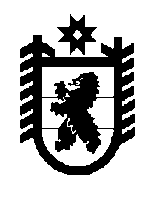 Совет Олонецкого городского поселения –представительный орган муниципального образованияРЕШЕНИЕОт 27.02.2024   № 5  Об итогах работы МБУ «Олонецкий центр творчества и досуга» за 2023 год           Заслушав и обсудив информацию директора МБУ «Олонецкий ЦТД» Богдановой И.П. «Об итогах работы МБУ «Олонецкий центр творчества и досуга» за 2023 год»Совет Олонецкого городского поселениярешил:Информацию принять к сведениюГлава Олонецкого городского поселенияПредседатель СоветаОлонецкого городского поселения                                                   Д.В.ВасильевМБУ «Олонецкий Центр творчества и досуга»Основное направление деятельности учреждение является организация культурно-массовых мероприятий и организация досуга населения города Олонца.На базе МБУ «Олонецкий ЦТД» действуют 12клубных формирований, в которых занимаются 177 человек. Шесть клубных формирований имеют звание «Народный коллектив Республики Карелия». За 2023 года проведено 107культурно-досуговых мероприятия (охват составил –30805 человек). Проведено 523 кинопоказов, которые посетило 9186 человек, наполняемость зала составила 14,18%.Коллективы МБУ «Олонецкий ЦТД» участвовали в следующих конкурсах:•	18.02.2023, город Москва. Народный коллектив художественного творчества Республики Карелия вокальная группа "KOIVIKKO" принимал участие в Международном конкурсе-фестивале искусств "Арт Звезда", награждены дипломом Лауреата II степени в номинации: НАРОДНЫЙ ВОКАЛ / АНСАМБЛИ / ЗОЛОТОЙ ВОЗРАСТ.•	11 февраля 2023 г. в городе Москва вокальная группа "KOIVIKKO" приняла участие в Международном конкурсе - фестивале искусств "На Олимпе" в формате online. В номинации: ВОКАЛЬНОЕ ИСКУССТВО / ЗОЛОТОЙ ВОЗРАСТ / ХОББИ награждены дипломом Лауреата III степени.•	 18 февраля в КСК «Невский» состоялся Международный фестиваль-конкурс солдатской песни времен локальных конфликтов «Встреча боевых друзей».Вокальный ансамбль «Голоса» в номинации «Лучший вокальный коллектив» стал Дипломантом II степени и по интернет-голосованию получил Приз зрительских симпатий. Народный коллектив Вокальный ансамбль «Напев» в номинации «Лучший вокальный коллектив» завоевал Диплом Лауреата II степени.•	11 февраля ансамбль танца "Сюрприз" (руководитель Лопухина М. М.) принял участие в VIII Республиканском празднике-фестивале танца "Волшебный башмачок" в г. Суоярви. Коллектив награжден кубками и дипломами.•	4 февраля 2023 года в г. Суоярви проходил II Республиканский фестиваль-конкурс творчества "Талант без границ". Народный хор «Карьяланкойву» награжден дипломом 3 степени.•	С 23.03.2023 по 23.04.2023 г. Ансамбль танца «Сюрприз» (руководитель Лопухина М.М.) принимал участие в Международном конкурсе-фестивале «Минута славы» (г.Москва). Коллектив награжден дипломом Лауреата 1 степени в номинации «Современная хореография»/11-13 лет.•	29.04.2023 г., г. Севастополь. Народный коллектив художественного творчества Республики Карелия вокальная группа "KOIVIKKO" в online формате принимал участие во Всероссийском конкурсе-фестивале искусств «Серпантин искусств» и стал Лауреатом 1 степени в номинации «Народный вокал/Золотой возраст».•	29.09.2023 г., г. Москва. Народный коллектив художественного творчества Республики Карелия вокальная группа "KOIVIKKO" принимал участие в Международном конкурсе-фестивале искусств "Арт Звезда", награждены дипломом Лауреата I степени в номинации: НАРОДНЫЙ ВОКАЛ / АНСАМБЛИ / ЗОЛОТОЙ ВОЗРАСТ.•	13-30.11.2023 г., г. Санкт-Петербург, Студия танца «Дива» принимала участие в XV Международном заочном конкурсе хореографического искусства «Собираем таланты», награждены дипломом Дипломантов I степени в номинации: эстрадный танец.Наиболее значимые мероприятия:•	Коллективом проведен торжественный юбилейный концерт совхоза «Мегрега», который посетило 235 человек, в числе которых депутат Государственной Думы Пивненко Валентина Николаевна, глава РК – Парфенчиков А.О. и правительство РК.•	Проведено народное гулянье «Масленица», которое посетило 760 зрителей.•	Проведено совещание с сельскохозяйственными товаропроизводителями РК под руководством главы РК и министром сельского хозяйства.•	Проведены традиционные концерты: к Дню защитника Отечества, к Международному женскому дню, к Дню местного самоуправления, Фестиваль «Здравствуй, солнечное лето!», приуроченный ко Дню защиты детей, праздничный концерт ко Дню России «Страна моя, земля моя…», ко Дню народного единства, Предновогодний праздничный концерт.•	Коллектив принимал участие в организации и проведении экологического фестиваля «Олония – гусиная столица», количество посетителей составило 2750 человек. •	Организованы и проведеныв рамках торжественных мероприятий, посвященных 78-ой годовщине Победы в Великой отечественной войне: торжественная акция памяти с возложением цветов, торжественный праздничный концерт, общееколичество посетителей составило 3900 человек.•	Организованы и проведеныв рамках праздничной программы, посвященной 79-летию освобождения г. Олонца и Олонецкого района от фашистских захватчиков: торжественная акция с возложением цветов, официальное поздравление, награждение, концертная программа «Zажигай!», Фестиваль уличного кино, общееколичество посетителей составило 1266человек. •	Проведен праздничный концерт «А в городе – Осень!», посвященный 374-летию со дня основания города Олонца.•	Проводились торжественные захоронения бойцов, погибших при исполнении воинского долга в СВО.•	Проведено торжественное захоронение бойцов, погибших в Великой Отечественной войне (д.Сяндеба).•	Выпущеныновые театральные постановки «Рябина кудрявая» и «Прелести семейной жизни», «Три золотых зерна» и «Три богатыря».Успешно прошли мероприятия организованные совместно с другими учреждениями:•	На базе учреждения прошел большой конкурс совместно с Центром дополнительного образования «Детвора», который посетило 235 человек. •	Совместно с МОУ ДО «Олонецкая ДЮСШ», организован и проведен XVIФестиваль «Олонецкий велобум».•	На базе МБУ «Олонецкий ЦТД» с 15 по 17 сентября прошел Форум Анонимных алкоголиков Карелии «От нашего сегодня зависит наше будущее!»В течение года Центром творчества и досуга использовались инновационные формы культурно-досуговой деятельности:•	С успехом завершился собственный проект учреждения «Краса Олонии», проведено 3 этапа и «Большой финал», всего проект посетило 803 зрителя.•	Ансамбль танца «Сюрприз» присоединился к Всероссийской акции «Танцевальный флешмоб ко Дню России».•	01.06.2023 г. проведен Фестиваль настольных игр. •	Проведена Всероссийская акция «Свеча памяти».•	Организована встреча участников мотопробега «Дорогами Карельского фронта» (23.06.2023 г.).•	Совместно с Российским движением детей и молодежи «Движение Первых» 24.06.2023 г. состоялся квест ко Дню молодежи «Память наших сердец».•	Проведена Всероссийская акция «Зажгите свечи».•	Тренинг-Семинар «Команда Первых».•	Квиз«Первые»•	Новогодний квиз для детей участников СВО.Сохранение традиционной народной культуры:•	Состоялись сольные программы коллективов: хор «Карьяланкойву», мужской хор «Тервехбриха», инструментальный ансамбль «Сойтоятт», вокальная группа «Койвикко». Половина репертуара данных коллективов звучит на карельском языке.•	Организованы и проведены традиционные народные гуляния в честь праздников «Иванов день» (посетило 375 человек) и «День Петра и Павла» (посетило 110 человек).•	26.08.2023 г., в г. Питкяранта, коллективы «Напев», «Голоса» и «Koivikko» приняли участие в Межмуниципальном фестивале «Многоликая Карелия», который был приурочен в 103-летию Республики Карелия.•	27.08.2023 г. состоялся открытый мастер-класс по народному танцу «Олонецкая кадриль».•	06.09.2023 г. ансамбль танца «Сюрприз» принимал участие в XXIIIРеспубликанском фестивале карельской литературы им. В.Е. Брендоева «Здесь Родины моей начало».В 2023 году наш проект Зимний фестиваль «Олонецкие игры Дедов Морозов» - получил поддержку от Президентского фонда культурных инициатив. Сумма гранта составила 2 648 803, 80 руб. Основными целями проекта являютсясоздание положительного образа города Олонца, развитие традиций карельской культуры, улучшение социального благополучия местного населения. В рамках реализации проекта проведены мероприятия, которые посетило свыше 9500 человек. В качестве участников на Фестиваль прибыло 27 Дедов Морозов и 10 сказочных гостей. За счет средств гранта были отшиты костюмы для коллективов Центра, организовано питание и проживание участников Фестиваля, приобретены сувениры для сказочных гостей и участников, а также подарки для детей с ОВЗ и оставшихся без попечения родителей. Так же для размещения на городской площади приобретена 10 метровая новогодняя ель со светодиодным освещением и макушкой, светодиодные консоли. Успешно реализован проект «Форум «Предпринимай!» получивший поддержку от Фонда «Движение Первых». Сумма гранта составила 269 000 руб. Целью проекта являлись повышение заинтересованности в предпринимательской деятельности, осведомленности о процессах создания и функционирования бизнеса среди обучающихся 9-11 классов в Олонецком районе. 140 школьников города и района 2 дня принимали участие в мероприятиях Форума. За счет субсидии было организовано питание участников и проезд школьников из района. За счет средств гранта, приобретено МФУ.Укрепление и развитие материально-технической базы учреждения № п/п	Вид работы/ наименование	Сумма (руб.)	Источник финансирования1.	Монитор Philips	17960,04	Собственно заработанные средства2.	Сушилка для рук	9990,00	Собственно заработанные средства3.	Отпариватель	14390,00	Собственно заработанные средства4.	Динамик (профессиональный)	9150,00	Собственно заработанные средства5.	Платье «Солнце» - 8 шт.	11992,00	Собственно заработанные средстваОсновными проблемами в работе учреждения являются:•	Ветхая крыша здания дома культуры, что приводит к срыву профнастила и протеканию дождевых вод в помещения, что, в свою очередь, приводит к обрушению потолков и порче имущества.•	Протекающая крыша здания кинотеатра, влечет за собой обрушение потолков, появление грибка, ухудшение внешнего вида помещений, а также возможна порча дорогостоящего оборудования (кинопроектора);•	Здания требуют капитального ремонта (в 2021 году учреждение вошло в программу по капитальным ремонтам, с нашей стороны подготовлена проектно-сметная документация на оба здания, но поддержка не была выделена 2022 и 2023 годах).•	Недостаточное количество помещений, в одном кабинете занимается 3-4 коллектива.•	На данный момент средняя заработная плата в учреждениях культуры значительно ниже заработной платы работников других сфер, а также заработной платы работников культуры других регионов. Это приводит к снижению привлекательности вакантных мест для квалифицированных специалистов. Перспективы развития учреждения:•	Использование инновационных форм культурно-досуговых мероприятий, развитие новых направлений клубной деятельности для расширения охвата аудитории и привлечения различных категорий населения.•	Участие в проектной деятельности в целях улучшения материально-технической базы.Средний показатель по заработной плате составил 38 890,00 рубляПривлечено внебюджетных средств на сумму – 4 202 189,69руб.Директор МБУ «ОЦТД» 							Богданова И.П.